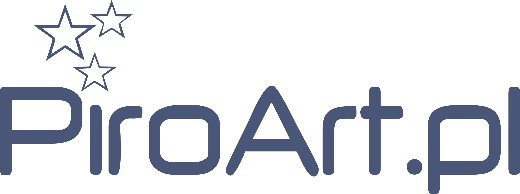 ………………..……………., dnia … … / … … / … … … … r.…………………………………………….Imię i nazwisko konsumenta…………………………………………….adres zamieszkania…………………………………………….telefon kontaktowy…………………………………………….e-mail…………………………………………….nr zamówienia oraz nr faktury„Bazyl” Konrad BazgierNiekłonice 4/776 – 024 ŚwieszynoZ dopiskiem:„Odstąpienie od umowy PiroArt”Oświadczenie o odstąpieniu od umowy zawartej na odległośćDziałając zgodnie z art. 27 ustawy z dnia 31.05.2014 roku o prawach konsumenta (Dz. U. z 2014, poz.827. z późn. zm.) niniejszym oświadczam, że odstępuję od umowy sprzedaży następujących towarów ………………………………………………………………………………………………………………………………………………………………………………………………Umowa sprzedaży została zawarta z „BAZYL” Konrad Bazgier, w dniu ………………..……………. roku, a odbiór przeze mnie Towarów nastąpił w  dniu ………………..……………. roku. Proszę o zwrot środków na następujący rachunek bankowy: …………………………………………………………………………………………………………………………………………………………Data i podpis konsumenta (tylko jeśli dokument będzie wysłany do Sprzedającego w wersji papierowej)